深圳市协同创新科技计划国际科技活动交流项目申请书深圳市科技创新委员会制二〇二三年五月承诺书本单位（人）承诺遵守《深圳市科技计划项目管理办法》、《深圳市科技研发资金管理办法》等规定以及填表说明等相关文件要求，并自愿作出以下声明：1、本单位（人）对本申请材料的合法性、真实性、准确性和完整性负责。如有虚假，本单位依法承担相应的法律责任。2、本单位（人）同意将本申请材料向依法审批工作人员和评审专家公开，对依法审批或者评审过程中泄露的信息，深圳市科技创新委员会免予承担责任。3、本单位（人）承诺所申请验收的项目无知识产权争议。4、本单位确保审计报告真实有效，并承担审计过失造成资金损失无法追回所应承担的连带责任。5、本单位（人）承诺在参与科技计划项目申报、评审和实施全过程中，恪守职业规范和科学道德，遵守评审规则和工作纪律。不采取弄虚作假等不正当手段骗取科技计划项目、科研经费以及奖励等；不以任何形式探听尚未公开的评审信息；不以任何形式干扰项目评审工作；不向深圳市科技创新委员会及其委托的专业服务机构工作人员、项目评审专家及特定利益方等进行利益输送。如有违反，本单位（人）愿接受相关部门做出的各项处理决定，包括但不限于取消一定期限科技计划项目申报资格，记入科研诚信异常名录等。6、本申请材料仅为深圳市科技计划项目申请及验收制作并已自行备份，不再要求深圳市科技创新委员会予以退还。特此承诺。法定代表人（或者被委托人）/个人签字：办公电话：移动电话：（单位需加盖公章，被委托人签字的提交法定代表人授权委托书）一、单位基本情况以上为PDF打印表单，国家省市财政全部支持情况（近3年）点击“新增/修改”弹出以下窗口填写：二、单位财务状况（企业类填报，前年和大前年财务数据系统根据历史填报情况自动获取，如为空请根据指示先切换到对应年份填写，确保历史的单位统计信息已填写并成功提交）二、单位财务状况（事业类填报，事业类填报，前年和大前年财务数据系统根据历史填报情况自动获取，如为空请根据指示先切换到对应年份填写，确保历史的单位统计信息已填写并成功提交）二、单位财务状况（民非机构填报，前年和大前年财务数据系统根据历史填报情况自动获取，如为空请根据指示先切换到对应年份填写，确保历史的单位统计信息已填写并成功提交）三、单位科研活动情况四、交流活动基本情况五、活动组织者基本情况六、交流活动的目的、意义及规格、规模和内容(限1500字之内)七、交流活动经费预算(单位：万元) 财务负责人对以上研究经费概算等财务数据合法性、真实性、完整性进行复核签字八、项目经费凭证情况确认没有/有单笔支出10万元（含）以上或单张发票金额5万元（含）以上的发票。（保存申请书后，可以新增发票信息。）【导出模板】【导入数据】九、申请国际科技交流活动事后资助所附材料清单南方创投网-高科技项目投融资服务平台项目方意见表项目顺序编号：«$proj.sxbh»大厅受理编号： «$proj.receiveNo»申请计划类别：«$proj.jhlb»申请项目类别： «$proj.type»所属一级学科：«$proj.xj04»所属二级科目： «$proj.xj05»高新技术领域：«$proj.xj069»高新技术子领域：«$proj.xj070»项目名称：«$proj.xj01»«$proj.xj01»«$proj.xj01»«$proj.xj01»申请单位：«$data.ITEM_COMP_NAME»«$data.ITEM_COMP_NAME»«$data.ITEM_COMP_NAME»（盖章）单位地址：«$data.ITEM_COMP_ADDR»«$data.ITEM_COMP_ADDR»«$data.ITEM_COMP_ADDR»«$data.ITEM_COMP_ADDR»项目负责人：«$proj.xj19»移动电话：«$proj.xj22»«$proj.xj22»项目联系人：«$proj.cName»移动电话：«$proj.xj023»«$proj.xj023»电子邮箱：«$proj.cMail»传    真：«$proj.cTax»«$proj.cTax»单位网址：«$data.ITEM_COMPANY_WEBSITE»申请日期：«$fmt.d($proj.CREATED)»«$fmt.d($proj.CREATED)»单位名称单位名称单位名称单位名称单位名称单位地址单位地址单位地址单位地址单位地址经营地址经营地址经营地址经营地址经营地址单位注册资本单位注册资本单位注册资本单位注册资本单位注册资本万元万元万元万元万元注册时间注册时间注册时间注册时间注册所在区注册所在区注册所在区注册所在区注册所在区注册所在街道注册所在街道注册所在街道注册所在街道统一社会信用代码统一社会信用代码统一社会信用代码统一社会信用代码统一社会信用代码登记注册类型登记注册类型登记注册类型登记注册类型主营产品（只写品名)主营产品（只写品名)主营产品（只写品名)主营产品（只写品名)主营产品（只写品名)主要从事行业类别（门类/大类/中类/小类）主要从事行业类别（门类/大类/中类/小类）主要从事行业类别（门类/大类/中类/小类）主要从事行业类别（门类/大类/中类/小类）主要从事行业类别（门类/大类/中类/小类）产品（服务）所属高新技术领域（主领域/子领域）产品（服务）所属高新技术领域（主领域/子领域）产品（服务）所属高新技术领域（主领域/子领域）产品（服务）所属高新技术领域（主领域/子领域）产品（服务）所属高新技术领域（主领域/子领域）办公所在区办公所在区办公所在区办公所在区合作组织数量合作组织数量合作组织数量合作组织数量合作组织数量内设研发机构数内设研发机构数内设研发机构数生产所在区生产所在区生产所在区生产所在区办公用房面积办公用房面积办公用房面积办公用房面积办公用房面积海外营销机构数海外营销机构数海外营销机构数全年用电量全年用电量全年用电量全年用电量生产用房面积生产用房面积生产用房面积生产用房面积生产用房面积海外研发机构数海外研发机构数海外研发机构数全年用水量全年用水量全年用水量全年用水量是否统计联网直报企业是否统计联网直报企业是否统计联网直报企业是否统计联网直报企业是否统计联网直报企业是否拥有自营电子商务交易平台是否拥有自营电子商务交易平台是否拥有自营电子商务交易平台电子商务交易平台名称电子商务交易平台名称电子商务交易平台名称电子商务交易平台名称电子商务交易平台网址电子商务交易平台网址电子商务交易平台网址电子商务交易平台网址电子商务交易平台网址单位资质单位资质单位资质单位资质单位资质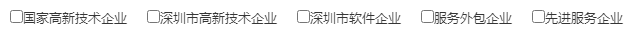 单位网址单位网址单位网址单位网址单位网址上年末从业人员情况上年末从业人员情况上年末从业人员情况上年末从业人员情况上年末从业人员情况上年末从业人员情况上年末从业人员情况上年末从业人员情况上年末从业人员情况上年末从业人员情况上年末从业人员情况上年末从业人员情况上年末从业人员情况上年末从业人员情况上年末从业人员情况上年末从业人员情况上年末从业人员情况上年末从业人员情况上年末从业人员情况上年末从业人员情况法定代表人法定代表人姓名姓名姓名姓名姓名姓名移动电话移动电话移动电话移动电话移动电话法定代表人法定代表人学历学历学历学历学历学历身份证号身份证号身份证号身份证号身份证号单位联系人单位联系人姓名姓名姓名姓名姓名姓名移动电话移动电话移动电话移动电话移动电话单位联系人单位联系人学历学历学历学历学历学历身份证号身份证号身份证号身份证号身份证号从业人员总数从业人员总数其中女职工数其中女职工数其中女职工数其中女职工数留学归国人员数留学归国人员数留学归国人员数留学归国人员数留学归国人员数留学归国人员数参加社保人数参加社保人数外籍专家人数外籍专家人数外籍专家人数外籍专家人数新增高校毕业生新增高校毕业生新增高校毕业生新增高校毕业生新增高校毕业生新增高校毕业生行政管理／市场营销／研发设计／加工制造／其他从业人数行政管理／市场营销／研发设计／加工制造／其他从业人数行政管理／市场营销／研发设计／加工制造／其他从业人数行政管理／市场营销／研发设计／加工制造／其他从业人数行政管理／市场营销／研发设计／加工制造／其他从业人数行政管理／市场营销／研发设计／加工制造／其他从业人数行政管理／市场营销／研发设计／加工制造／其他从业人数行政管理／市场营销／研发设计／加工制造／其他从业人数行政管理／市场营销／研发设计／加工制造／其他从业人数行政管理／市场营销／研发设计／加工制造／其他从业人数   /        /        /       /      /        /        /       /      /        /        /       /      /        /        /       /      /        /        /       /      /        /        /       /      /        /        /       /      /        /        /       /      /        /        /       /      /        /        /       /   博士毕业／硕士毕业／本科毕业／大专毕业／其他从业人数博士毕业／硕士毕业／本科毕业／大专毕业／其他从业人数博士毕业／硕士毕业／本科毕业／大专毕业／其他从业人数博士毕业／硕士毕业／本科毕业／大专毕业／其他从业人数博士毕业／硕士毕业／本科毕业／大专毕业／其他从业人数博士毕业／硕士毕业／本科毕业／大专毕业／其他从业人数博士毕业／硕士毕业／本科毕业／大专毕业／其他从业人数博士毕业／硕士毕业／本科毕业／大专毕业／其他从业人数博士毕业／硕士毕业／本科毕业／大专毕业／其他从业人数博士毕业／硕士毕业／本科毕业／大专毕业／其他从业人数   /         /       /        /      /         /       /        /      /         /       /        /      /         /       /        /      /         /       /        /      /         /       /        /      /         /       /        /      /         /       /        /      /         /       /        /      /         /       /        /   高级职称／中级职称／初级职称／其他从业人数高级职称／中级职称／初级职称／其他从业人数高级职称／中级职称／初级职称／其他从业人数高级职称／中级职称／初级职称／其他从业人数高级职称／中级职称／初级职称／其他从业人数高级职称／中级职称／初级职称／其他从业人数高级职称／中级职称／初级职称／其他从业人数高级职称／中级职称／初级职称／其他从业人数高级职称／中级职称／初级职称／其他从业人数高级职称／中级职称／初级职称／其他从业人数/       /         /   /       /         /   /       /         /   /       /         /   /       /         /   /       /         /   /       /         /   /       /         /   /       /         /   /       /         /   公 司 股 权 结 构公 司 股 权 结 构公 司 股 权 结 构公 司 股 权 结 构公 司 股 权 结 构公 司 股 权 结 构公 司 股 权 结 构公 司 股 权 结 构公 司 股 权 结 构公 司 股 权 结 构公 司 股 权 结 构公 司 股 权 结 构公 司 股 权 结 构公 司 股 权 结 构公 司 股 权 结 构公 司 股 权 结 构公 司 股 权 结 构公 司 股 权 结 构公 司 股 权 结 构公 司 股 权 结 构主要股东名称（前5位）主要股东名称（前5位）主要股东名称（前5位）主要股东名称（前5位）主要股东名称（前5位）主要股东名称（前5位）主要股东名称（前5位）出资额（万元）出资额（万元）出资额（万元）出资方式出资方式出资方式出资方式出资方式出资方式出资方式所占比例（%）所占比例（%）所占比例（%）单位银行开户信息：（下达资助金额使用）单位银行开户信息：（下达资助金额使用）单位银行开户信息：（下达资助金额使用）单位银行开户信息：（下达资助金额使用）单位银行开户信息：（下达资助金额使用）单位银行开户信息：（下达资助金额使用）单位银行开户信息：（下达资助金额使用）单位银行开户信息：（下达资助金额使用）单位银行开户信息：（下达资助金额使用）单位银行开户信息：（下达资助金额使用）单位银行开户信息：（下达资助金额使用）单位银行开户信息：（下达资助金额使用）单位银行开户信息：（下达资助金额使用）单位银行开户信息：（下达资助金额使用）单位银行开户信息：（下达资助金额使用）单位银行开户信息：（下达资助金额使用）单位银行开户信息：（下达资助金额使用）单位银行开户信息：（下达资助金额使用）单位银行开户信息：（下达资助金额使用）单位银行开户信息：（下达资助金额使用）银行账户名称银行账户名称银行账户名称基本账户开户行基本账户开户行基本账户开户行开户账号开户账号开户账号监管账户开户行监管账户开户行监管账户开户行开户账号开户账号开户账号银行信用等级银行信用等级银行信用等级比如AAA、AA、A、BBB、BB、B比如AAA、AA、A、BBB、BB、B比如AAA、AA、A、BBB、BB、B比如AAA、AA、A、BBB、BB、B比如AAA、AA、A、BBB、BB、B比如AAA、AA、A、BBB、BB、B比如AAA、AA、A、BBB、BB、B企业细分领域企业细分领域企业细分领域限制100字以内，没有请填“无”限制100字以内，没有请填“无”限制100字以内，没有请填“无”限制100字以内，没有请填“无”限制100字以内，没有请填“无”限制100字以内，没有请填“无”限制100字以内，没有请填“无”单位简介（不超过300字）单位简介（不超过300字）单位简介（不超过300字）单位简介（不超过300字）单位简介（不超过300字）单位简介（不超过300字）单位简介（不超过300字）国家省市财政全部支持情况（近3年）国家省市财政全部支持情况（近3年）国家省市财政全部支持情况（近3年）国家省市财政全部支持情况（近3年）国家省市财政全部支持情况（近3年）国家省市财政全部支持情况（近3年）国家省市财政全部支持情况（近3年）国家省市财政全部支持情况（近3年）国家省市财政全部支持情况（近3年）国家省市财政全部支持情况（近3年）国家省市财政全部支持情况（近3年）国家省市财政全部支持情况（近3年）国家省市财政全部支持情况（近3年）国家省市财政全部支持情况（近3年）国家省市财政全部支持情况（近3年）国家省市财政全部支持情况（近3年）国家省市财政全部支持情况（近3年）国家省市财政全部支持情况（近3年）国家省市财政全部支持情况（近3年）国家省市财政全部支持情况（近3年）项目名称资助单位资助单位资助单位受资助年份受资助年份受资助年份资助金额（万元）资助金额（万元）下达文号下达文号下达文号项目负责人项目负责人项目负责人项目实施年限项目实施年限项目实施年限验收时间验收时间项目名称资助单位受资助年份下达文号资助金额（万元）项目负责人联系电话«$proj.xm006»项目建设内容、规模项目实施年限          至          至是否完成验收及时间（未完成验收请注明原因）●完成   ○未完成●完成   ○未完成项目实施年限          至          至是否完成验收及时间（未完成验收请注明原因）序号项目类别上年(2018年)(（«$data.LAST_YEAR»年）前年  （2017年）大前年（2016年）1营业收入（万元）2其中：主营业务收入3高新技术产品（服务）收入4节能环保产业收入5工业总产值（万元）6出口总额（万美元）7    其中：高新技术产品出口额8企业增加值（万元）9    其中：应付工资和福利10          固定资产折旧11净利润（万元）12应交税费总额（万元）13其中：企业所得税14个人所得税15增值税16营业税17其他税费18实际优惠税费总额（万元）19(1) 所得税优惠20其中：研发加计扣除减免21国家需要重点扶持的高新技术企业所得税减免22技术转让所得税减免23(2)增值税优惠24(3)营业税优惠25(4)其他优惠26总资产（万元）27负债总额（万元）28固定资产总额（万元）29完成固定资产投资额（万元）30    其中：工业投资额31    技术改造投资额32科研投入总额（万元）33工业投资额（万元）34工业技术改造投资额（万元）35员工培训年投入费用（万元）36R&D经费支出（万元）37自营电子商务交易平台交易额（万元）二、补充财务状况二、补充财务状况二、补充财务状况二、补充财务状况二、补充财务状况序号项目类别上年(2018年)(（«$data.LAST_YEAR»年）前年（2017年）大前年（2016年）1高新技术产品（服务）收入增长率（%）2主营业务收入增长率（%）3主营业务利润（万元）4主营业务利润增长率（%）5资产负债率（%）6总现金流量净额（万元）	7经营活动现金流量净额（万元）8政府借款金额（万元）9到期未还的政府借款额（万元）10净资产（万元）11上缴税收（万元）12其中未来产业收入（万元）序号项目类别上年(2018年)（«$data.LAST_YEAR»年）前年（2017年）大前年（2016年）1一、年度总收入万元万元万元2（一）财政拨款额万元万元万元3（二）生产经营活动收入万元万元万元4（三）科技活动收入万元万元万元51.部、省科技收入万元万元万元62.地方政府科技收入万元万元万元73.政府之外科技收入万元万元万元8（四）其他收入万元万元万元9二、年度总收入增长率%%%10三、年度总支出万元万元万元111.生产经营活动支出万元万元万元122.科技活动支出万元万元万元133.其他支出万元万元万元14四、年末资产总额万元万元万元15五、年末固定资产原值万元万元万元161.年末科研用房原值万元万元万元172.年末科研设备原值万元万元万元183.其他固定资产原值万元万元万元19六、固定资产增长率%%%20七、科研设备资产增长率%%%21八、年末负债总额万元万元万元22九、年末货币资金余额万元万元万元23十、年末借入款项余额万元万元万元二、补充财务状况二、补充财务状况二、补充财务状况二、补充财务状况二、补充财务状况序号项目类别上年(2018年)（«$data.LAST_YEAR»年）前年（2017年）大前年（2016年）1高新技术产品（服务）收入增长率（%）2主营业务收入增长率（%）3主营业务利润（万元）4主营业务利润增长率（%）5资产负债率（%）6总现金流量净额（万元）	7经营活动现金流量净额（万元）8政府借款金额（万元）9到期未还的政府借款额（万元）10净资产（万元）11上缴税收（万元）12其中未来产业收入（万元）13R&D经费支出（万元）序号指标名称上年(2019年)前年（2018年）大前年（2017年）01一、年度总收入（万元）《$data 01》《$data02》《$data03》02（一）会费收入（万元）03（二）提供服务收入（万元）04（三）商品销售收入（万元）05（四）投资收入（万元）06（五）科技活动收入（万元）071.部、省科技收入082.地方政府科技收入093.政府之外科技收入10（六）其他收入（万元）11二、年度收入增长率（%）12三、年度总费用（万元）13（一）业务活动成本（万元）141.提供服务成本152.商品销售成本163.研发活动成本17（二）其他费用（万元）18四、年末资产总额（万元）19五、年末固定资产总计（万元）201.年末科研用房原值212.年末科研设备原值223.其他固定资产原值23六、固定资产原值增长率（%）24七、科研设备资产原值增长率（%）25八、年末负债总额（万元）26九、年末货币资金余额（万元）27十、年末借入款项余额（万元）二、补充财务状况二、补充财务状况二、补充财务状况二、补充财务状况二、补充财务状况序号项目类别上年(2018年)（«$data.LAST_YEAR»年）前年（2017年）大前年（2016年）1高新技术产品（服务）收入增长率（%）《$data.sp04》   《$data.sp02》 《$data.sp03》 2主营业务收入增长率（%）3主营业务利润（万元）4主营业务利润增长率（%）5资产负债率（%）6总现金流量净额（万元）7经营活动现金流量净额（万元）8政府借款金额（万元）9到期未还的政府借款额（万元）10净资产（万元）11上缴税收（万元）12其中未来产业收入（万元）13R&D经费支出（万元）序号项目名称截止上年末(2018年末)截止前年末（2017年末）截止大前年末（2016年末）1累计发明专利申请数«$data.ITEM_PREV_INVENT_PATENT_NUM»«$data.ITEM_BF_INVENT_PATENT_NUM»«$data.ITEM_INVENT_PATENT_GORW»2累计实用新型申请数«$data.ITEM_PREV_PRACT_PATENT_NUM»«$data.ITEM_BF_PRACT_PATENT_NUM»«$data.ITEM_PRACT_PATENT_GROW»3累计外观设计申请数«$data.ITEM_PREV_SHOW_PATENT_NUM»«$data.ITEM_BF_SHOW_PATENT_NUM»«$data.ITEM_SHOW_PATENT_GROW»4累计拥有有效发明专利授权数«$data.ITEM_PREV_INVENT_AUTH_NUM»«$data.ITEM_BF_INVENT_AUTH_NUM»«$data.ITEM_INVENT_AUTH_GROW»5累计拥有有效实用新型授权数«$data.ITEM_PREV_PRACT_AUTH_NUM»«$data.ITEM_BF_PRACT_AUTH_NUM»«$data.ITEM_PRACT_AUTH_GROW»6累计拥有有效外观设计授权数«$data.ITEM_PREV_SHOW_AUTH_NUM»«$data.ITEM_BF_SHOW_AUTH_NUM»«$data.ITEM_SHOW_AUTH_GROW»7累计发表论文数«$data.ITEM_PREV_PAPER_NUM»«$data.ITEM_BF_PAPER_NUM»«$data.ITEM_BF_PAPER_GROW»8累计出版科技著作数«$data.ITEM_PREV_WORKS_CR_NUM»«$data.ITEM_BF_WORKS_CR_NUM»«$data.ITEM_WORKS_CR_GROW»9累计拥有软件著作权数«$data.ITEM_PREV_SW_CR_NUM»«$data.ITEM_BF_SW_CR_NUM»«$data.ITEM_SW_CR_GROW»10累计拥有软件授权数11累计拥有IC布图版权数«$data.ITEM_PREV_IC_CR_NUM»«$data.ITEM_BF_IC_CR_NUM»«$data.ITEM_IC_CR_GROW»12累计拥有注册商标数«$data.ITEM_PREV_TDM_NUM»«$data.ITEM_BF_TDM_NUM»«$data.ITEM_TDM_GROW»13累计参编技术标准数（国际/国家/行业）«$data.cj060» / «$data.cj061» / «$data.cj062»«$data.cj063» / «$data.cj064» / «$data.cj065»«$data.cj066» / «$data.cj067» / «$data.cj068»14累计发现植物新品种数«$data.ITEM_PREV_NEW_VARIETY_NUM»«$data.ITEM_BF_NEW_VARIETY_NUM»«$data.ITEM_BF_NEW_VARIETY_GROW»15累计获取新药（医药、农药、兽药）证书数«$data.ITEM_PREV_NEW_DRUG_NUM»«$data.ITEM_BF_NEW_DRUG_NUM»«$data.ITEM_NEW_DRUG_GROW»16累计科技奖项（国家级/省级/市级）«$data.ITEM_NATIONALAWARD» / «$data.ITEM_PROVINCEAWARD» / «$data.ITEM_CITYALAWARD»«$data.ITEM_NATIONALBF» / «$data.ITEM_PROVINCEBF» / «$data.ITEM_CITYBF»«$data.ITEM_NATIONALBFLAST» / «$data.ITEM_PROVINCEBFLAST» / «$data.ITEM_CITYBFLAST»17累计重点实验室数量（国家级/省级/市级，含重点实验室和工程实验室）«$data.cj029» / «$data.cj030» / «$data.cj031»«$data.cj038» / «$data.cj039» / «$data.cj040»«$data.cj041» / «$data.cj042» / «$data.cj043»18累计工程中心数量（国家级/省级/市级）«$data.cj033» / «$data.cj034» / «$data.cj035»«$data.cj046» / «$data.cj047» / «$data.cj048»«$data.cj049» / «$data.cj050» / «$data.cj051»19累计项目数量（国家级/省级/市级）«$data.cj001» / «$data.cj010» / «$data.cj019»«$data.cj002» / «$data.cj011» / «$data.cj020»«$data.cj003» / «$data.cj012» / «$data.cj021»20累计获得国家资助经费金额«$data.cj004»万元«$data.cj005»万元«$data.cj006»万元21累计获得省级资助经费金额«$data.cj013»万元«$data.cj014»万元«$data.cj015»万元22累计获得市级资助经费金额«$data.cj022»万元«$data.cj023»万元«$data.cj024»万元23累计获得风险投资金额 （万元）24累计获得金融机构贷款 （万元）25累计获得技术性收入（万元）备注活动名称活动名称«$proj.pb01»«$proj.pb01»«$proj.pb01»«$proj.pb01»«$proj.pb01»«$proj.pb01»«$proj.pb01»«$proj.pb01»«$proj.pb01»所属主要学科领域所属主要学科领域一级学科一级学科一级学科«$proj.pb04»二级学科二级学科«$proj.xm05»«$proj.xm05»«$proj.xm05»所属关联学科领域所属关联学科领域一级学科一级学科一级学科«$proj.pb06»二级学科二级学科 «$proj.pb07» «$proj.pb07» «$proj.pb07»所属高新技术领域所属高新技术领域«$proj.pb04»«$proj.pb04»«$proj.pb04»«$proj.pb04»所属高新技术子领域所属高新技术子领域«$proj.pb05»«$proj.pb05»«$proj.pb05»所属深圳市重点方向所属深圳市重点方向所属深圳市重点方向所属深圳市重点方向所属深圳市重点方向«$proj.pc40»«$proj.pc40»«$proj.pc40»«$proj.pc41»«$proj.pc41»«$proj.pc41»活动组织者人数活动组织者人数«$proj.hd002»«$proj.hd002»«$proj.hd002»参会人数«$proj.hd003»«$proj.hd003»外宾人数«$proj.hd004»«$proj.hd004»活动地点活动地点«$proj.hd005»«$proj.hd005»«$proj.hd005»«$proj.hd005»«$proj.hd005»«$proj.hd005»活动时间«$proj.hd006»«$proj.hd006»主办单位主办单位«$proj.hd007»«$proj.hd007»«$proj.hd007»«$proj.hd007»«$proj.hd007»«$proj.hd007»«$proj.hd007»«$proj.hd007»«$proj.hd007»协办单位协办单位«$proj.hd008»«$proj.hd008»«$proj.hd008»«$proj.hd008»«$proj.hd008»«$proj.hd008»«$proj.hd008»«$proj.hd008»«$proj.hd008»承办单位承办单位«$proj.hd009»«$proj.hd009»«$proj.hd009»«$proj.hd009»«$proj.hd009»«$proj.hd009»«$proj.hd009»«$proj.hd009»«$proj.hd009»支持单位支持单位«$proj.hd010»«$proj.hd010»«$proj.hd010»«$proj.hd010»«$proj.hd010»«$proj.hd010»«$proj.hd010»«$proj.hd010»«$proj.hd010»活动依据活动依据«$proj.hd011»«$proj.hd011»«$proj.hd011»«$proj.hd011»«$proj.hd011»«$proj.hd011»«$proj.hd011»«$proj.hd011»«$proj.hd011»活动批准单位活动批准单位«$proj.hd012»«$proj.hd012»«$proj.hd012»«$proj.hd012»«$proj.hd012»«$proj.hd012»«$proj.hd012»«$proj.hd012»«$proj.hd012»活动类别活动类别«$proj.hd023»«$proj.hd023»«$proj.hd023»«$proj.hd023»«$proj.hd023»«$proj.hd023»«$proj.hd023»«$proj.hd023»«$proj.hd023»活动参加单位活动参加单位«$proj.hd013»«$proj.hd013»«$proj.hd013»«$proj.hd013»活动参加单位活动参加单位«$proj.hd014»«$proj.hd014»«$proj.hd014»活动参加单位活动参加单位«$proj.hd015»«$proj.hd015»«$proj.hd015»«$proj.hd015»活动参加单位活动参加单位«$proj.hd016»«$proj.hd016»«$proj.hd016»活动参加单位活动参加单位«$proj.hd017»«$proj.hd017»«$proj.hd017»«$proj.hd017»活动参加单位活动参加单位«$proj.hd018»«$proj.hd018»«$proj.hd018»活动参加单位活动参加单位«$proj.hd019»«$proj.hd019»«$proj.hd019»«$proj.hd019»活动参加单位活动参加单位«$proj.hd020»«$proj.hd020»«$proj.hd020»活动参加单位活动参加单位«$proj.hd021»«$proj.hd021»«$proj.hd021»«$proj.hd021»活动参加单位活动参加单位«$proj.hd022»«$proj.hd022»«$proj.hd022»主要嘉宾情况主要嘉宾情况主要嘉宾情况主要嘉宾情况主要嘉宾情况主要嘉宾情况主要嘉宾情况主要嘉宾情况主要嘉宾情况主要嘉宾情况主要嘉宾情况序号姓名姓名国别单位单位单位职务(荣誉)职务(荣誉)职务(荣誉)活动角色«$zyjb_2013.index»«$zyjb_2013.zj002»«$zyjb_2013.zj002»«$zyjb_2013.zj003»«$zyjb_2013.zj004»«$zyjb_2013.zj004»«$zyjb_2013.zj004»«$zyjb_2013.zj005»«$zyjb_2013.zj005»«$zyjb_2013.zj005»«$zyjb_2013.zj006»活动组织者基本情况活动组织者基本情况活动组织者基本情况活动组织者基本情况活动组织者基本情况活动组织者基本情况活动组织者基本情况活动组织者基本情况活动组织者基本情况活动组织者基本情况活动组织者基本情况活动组织者基本情况活动组织者基本情况活动组织者基本情况活动组织者基本情况活动组织者基本情况活动组织者基本情况联系人联系人移动电话移动电话«$proj.pb14»«$proj.pb14»«$proj.pb14»«$proj.pb14»传真传真传真«$proj.pb13»«$proj.pb13»电子邮箱电子邮箱«$proj.pb15»«$proj.pb15»««$proj.pb12»$proj.cName»««$proj.pb12»$proj.cName»移动电话移动电话«$proj.pb14»«$proj.pb14»«$proj.pb14»«$proj.pb14»传真传真传真«$proj.pb13»«$proj.pb13»电子邮箱电子邮箱«$proj.pb15»«$proj.pb15»负责人负责人出生年月出生年月«$fmt.d($proj.pb18)»«$fmt.d($proj.pb18)»«$fmt.d($proj.pb18)»«$fmt.d($proj.pb18)»职称职称职称«$proj.pb19»«$proj.pb19»移动电话移动电话«$proj.pb20»«$proj.pb20»负责人负责人最高学历最高学历«$proj.pb21»«$proj.pb21»«$proj.pb21»«$proj.pb21»专业专业专业«$proj.pb22»«$proj.pb22»身份证号身份证号«$proj.pb23»«$proj.pb23»«$proj.hj011»«$proj.hj011»单位及职务单位及职务«$proj.pb25»    /«$proj.pb35»  «$proj.pb25»    /«$proj.pb35»  «$proj.pb25»    /«$proj.pb35»  «$proj.pb25»    /«$proj.pb35»  «$proj.pb25»    /«$proj.pb35»  «$proj.pb25»    /«$proj.pb35»  «$proj.pb25»    /«$proj.pb35»  «$proj.pb25»    /«$proj.pb35»  «$proj.pb25»    /«$proj.pb35»  «$proj.pb25»    /«$proj.pb35»  «$proj.pb25»    /«$proj.pb35»  签名:          签名:          «$proj.hj011»«$proj.hj011»承担任务承担任务«$proj.pb26»«$proj.pb26»«$proj.pb26»«$proj.pb26»«$proj.pb26»«$proj.pb26»«$proj.pb26»«$proj.pb26»«$proj.pb26»«$proj.pb26»«$proj.pb26»承担工作量: «$proj.pb27» 月承担工作量: «$proj.pb27» 月主要简历主要简历«$proj.pb28»«$proj.pb28»«$proj.pb28»«$proj.pb28»«$proj.pb28»«$proj.pb28»«$proj.pb28»«$proj.pb28»«$proj.pb28»«$proj.pb28»«$proj.pb28»«$proj.pb28»«$proj.pb28»«$proj.pb28»«$proj.pb28»姓名姓名出生年月出生年月职称职称移动电话移动电话姓名姓名最高学历最高学历专业专业身份证号身份证号单位及职务单位及职务签名:          签名:          承担任务承担任务承担工作量:  月承担工作量:  月姓名姓名出生年月出生年月职称职称移动电话移动电话姓名姓名最高学历最高学历专业专业身份证号身份证号单位及职务单位及职务单位及职务单位及职务签名:          签名:          承担任务承担任务承担任务承担任务承担工作量:   月承担工作量:   月姓名姓名出生年月出生年月出生年月出生年月职称职称职称移动电话移动电话姓名姓名最高学历最高学历最高学历最高学历专业专业专业身份证号身份证号单位及职务单位及职务单位及职务签名:          签名:          承担任务承担任务承担任务承担工作量:   月承担工作量:   月«$proj.hy001»序号序号经费支出类别经费支出类别市财政资助申请额市财政资助申请额申请单位自筹经费申请单位自筹经费项目总支出额小计0101合计（02+03+04+05+06）合计（02+03+04+05+06）«$proj.jf001»«$proj.jf001»«$proj.jf003»«$proj.jf003»«$proj.jf004»0202组织费（专家咨询、水电暖气、管理费用等）组织费（专家咨询、水电暖气、管理费用等）0303推介费（媒体推广费用）推介费（媒体推广费用）0404会议费会议费«$proj.jf009»«$proj.jf009»«$proj.jf011»«$proj.jf011»«$proj.jf012»  (1)场地费  (1)场地费  (2)设备及装修费  (2)设备及装修费  (3)资料、印刷及制证费  (3)资料、印刷及制证费0505嘉宾费用嘉宾费用«$proj.jf025»«$proj.jf025»«$proj.jf027»«$proj.jf027»«$proj.jf028»（1）交通费（1）交通费（2）住宿费（2）住宿费（3）餐费（3）餐费0606其他其他«$proj.jf029»«$proj.jf029»«$proj.jf031»«$proj.jf031»«$proj.jf032»（1）招待餐会费用（1）招待餐会费用（2）工作人员费用（2）工作人员费用服务项目清单服务项目清单服务项目清单服务项目清单服务项目清单服务项目清单服务项目清单服务项目清单服务项目清单序号费用支出名称费用支出名称数量/单位数量/单位金额（万元）金额（万元）备注（提供服务单位）备注（提供服务单位）01«$proj.jf085»«$proj.jf085»«$proj.jf086»/«$proj.jf087»«$proj.jf086»/«$proj.jf087»«$proj.jf088»«$proj.jf088»«$proj.jf089»«$proj.jf089»02«$proj.jf090»«$proj.jf090»«$proj.jf091»/«$proj.jf092»«$proj.jf091»/«$proj.jf092»«$proj.jf093»«$proj.jf093»«$proj.jf094»«$proj.jf094»03«$proj.jf095»«$proj.jf095»«$proj.jf096»/«$proj.jf097»«$proj.jf096»/«$proj.jf097»«$proj.jf098»«$proj.jf098»«$proj.jf099»«$proj.jf099»04«$proj.jf100»«$proj.jf100»«$proj.jf101»/«$proj.jf102»«$proj.jf101»/«$proj.jf102»«$proj.jf103»«$proj.jf103»«$proj.jf104»«$proj.jf104»序号货物或应税劳务、服务名称发票号码发票代码价税合计（万元）备注合计金额«$proj.jf001»«$proj.jf002»«$proj.jf003»«$proj.jf007»«$proj.jf008»一、市财政专项经费发票信息一、市财政专项经费发票信息一、市财政专项经费发票信息一、市财政专项经费发票信息CC1«$proj.jf010»«$proj.jf009»«$proj.jf011»«$proj.jf013»234二、单位自筹经费发票信息二、单位自筹经费发票信息二、单位自筹经费发票信息二、单位自筹经费发票信息FF1«$proj.jf014»«$proj.jf015»«$proj.jf016»«$proj.jf017»2345序号附件名称1营业执照或事业单位、社会团体登记证书复印件2法定代表人身份证复印件（加盖申请单位公章）3上一年度财务审计报告（经注册会计师行业统一监管平台备案的含有二维验证码封面的审计报告）或通过审查的事业单位财务决算报表复印件（注册未满一年的可提供验资报告）4税务部门提供的单位上年度纳税证明复印件（非事业单位提供）5涉及科研伦理与科技安全的项目，提供国家有关法律法规和伦理准则要求的相关手续证明（复印件）（可选项）6活动交流的批文、协议、合同等依据文件（复印件，验原件）（可选项） 7活动交流的总结报告，内容包括：活动的基本情况、规模和规格，出席会议的重要嘉宾，活动的主要内容、成效和启示等（验原件）（必填项）8活动交流的邀请函；活动现场的彩色照片；出席会议人员的签到表（包括单位名称、姓名、职务、联系方式）；外国嘉宾的护照（首页及入境带公安出入境部门盖章页的复印件）或身份证明材料，以及其他相关材料，包括专家名册、嘉宾证件、发言稿、论文、往来的电子邮件和参加活动现场照片等材料（复印件）（必填项）9项目执行所发生的费用清单、支出单据、集中支付凭证及所涉及的相关合同（协议）书（复印件）（必填项）10科研诚信承诺书（必填项） 样本下载11廉洁告知书（必填项）12申请的支持项目及资金未曾获得财政资金支持的承诺函（必填项）13其它附件（可选项）其他说明其他说明«$proj.otherMsg1»«$proj.otherMsg1»公司名称«$data.ITEM_COMP_NAME»«$data.ITEM_COMP_NAME»«$data.ITEM_COMP_NAME»项目名称«$proj.pb01»«$proj.pb01»«$proj.pb01»联系人«$proj.cName»联系电话«$proj.cTel»南方创投网（网址：www.first-net.cn）是深圳市科技创新委员会所属的非营利性的科技项目投融资专业服务平台。其目的旨在促进科技计划项目与社会风投资本对接，该平台由委直属事业单位--深圳市高新技术产业促进中心建设运营。根据《深圳市关于进一步促进科技成果产业化的若干措施的通知》（深府办〔2021〕1号），南方创投网平台是科技成果转化的重要支撑，为高科技成果项目在早期、中期及后期各个阶段提供全方位、全流程专业咨询与融资服务，引导和促进南方创投网投资联盟成员单位对市科技研发资金资助项目提供融资服务。因此，现征询贵司意见，贵司在市科技创新委申报项目内容（包括项目介绍、项目组情况、企业简介、企业近三年财务情况、项目实施方案、项目预期目标、项目经济效益、计划进度、项目经费概算、组织机构代码及营业执照）是否同意在“南方创投网”上公开并接受可能的社会风投资本融资？南方创投网咨询电话：0755-86169433上述项目信息只对南方创投网投资联盟投资机构开放，企业是否同意在“南方创投网”上公开项目信息由企业自主自愿选择，无任何附加条件。项目公开与否与市科技创新委资金资助审批结果无关。同意公开     不同意公开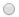 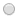 单位签章：              年    月    日南方创投网（网址：www.first-net.cn）是深圳市科技创新委员会所属的非营利性的科技项目投融资专业服务平台。其目的旨在促进科技计划项目与社会风投资本对接，该平台由委直属事业单位--深圳市高新技术产业促进中心建设运营。根据《深圳市关于进一步促进科技成果产业化的若干措施的通知》（深府办〔2021〕1号），南方创投网平台是科技成果转化的重要支撑，为高科技成果项目在早期、中期及后期各个阶段提供全方位、全流程专业咨询与融资服务，引导和促进南方创投网投资联盟成员单位对市科技研发资金资助项目提供融资服务。因此，现征询贵司意见，贵司在市科技创新委申报项目内容（包括项目介绍、项目组情况、企业简介、企业近三年财务情况、项目实施方案、项目预期目标、项目经济效益、计划进度、项目经费概算、组织机构代码及营业执照）是否同意在“南方创投网”上公开并接受可能的社会风投资本融资？南方创投网咨询电话：0755-86169433上述项目信息只对南方创投网投资联盟投资机构开放，企业是否同意在“南方创投网”上公开项目信息由企业自主自愿选择，无任何附加条件。项目公开与否与市科技创新委资金资助审批结果无关。同意公开     不同意公开单位签章：              年    月    日南方创投网（网址：www.first-net.cn）是深圳市科技创新委员会所属的非营利性的科技项目投融资专业服务平台。其目的旨在促进科技计划项目与社会风投资本对接，该平台由委直属事业单位--深圳市高新技术产业促进中心建设运营。根据《深圳市关于进一步促进科技成果产业化的若干措施的通知》（深府办〔2021〕1号），南方创投网平台是科技成果转化的重要支撑，为高科技成果项目在早期、中期及后期各个阶段提供全方位、全流程专业咨询与融资服务，引导和促进南方创投网投资联盟成员单位对市科技研发资金资助项目提供融资服务。因此，现征询贵司意见，贵司在市科技创新委申报项目内容（包括项目介绍、项目组情况、企业简介、企业近三年财务情况、项目实施方案、项目预期目标、项目经济效益、计划进度、项目经费概算、组织机构代码及营业执照）是否同意在“南方创投网”上公开并接受可能的社会风投资本融资？南方创投网咨询电话：0755-86169433上述项目信息只对南方创投网投资联盟投资机构开放，企业是否同意在“南方创投网”上公开项目信息由企业自主自愿选择，无任何附加条件。项目公开与否与市科技创新委资金资助审批结果无关。同意公开     不同意公开单位签章：              年    月    日南方创投网（网址：www.first-net.cn）是深圳市科技创新委员会所属的非营利性的科技项目投融资专业服务平台。其目的旨在促进科技计划项目与社会风投资本对接，该平台由委直属事业单位--深圳市高新技术产业促进中心建设运营。根据《深圳市关于进一步促进科技成果产业化的若干措施的通知》（深府办〔2021〕1号），南方创投网平台是科技成果转化的重要支撑，为高科技成果项目在早期、中期及后期各个阶段提供全方位、全流程专业咨询与融资服务，引导和促进南方创投网投资联盟成员单位对市科技研发资金资助项目提供融资服务。因此，现征询贵司意见，贵司在市科技创新委申报项目内容（包括项目介绍、项目组情况、企业简介、企业近三年财务情况、项目实施方案、项目预期目标、项目经济效益、计划进度、项目经费概算、组织机构代码及营业执照）是否同意在“南方创投网”上公开并接受可能的社会风投资本融资？南方创投网咨询电话：0755-86169433上述项目信息只对南方创投网投资联盟投资机构开放，企业是否同意在“南方创投网”上公开项目信息由企业自主自愿选择，无任何附加条件。项目公开与否与市科技创新委资金资助审批结果无关。同意公开     不同意公开单位签章：              年    月    日